Podnebja:Tropski pas: Ekvatorialno  Kje:                  ob ekvatorju, do 5-ega vzporednika (razen na V obali do 10-ega zaradi Toplih tokov in   vlažnih Pasatov)  Padavine:         enakomerne čez celo leto, sonce je vse leto zelo visoko. 1500-2000 konvekcijske padavine. Če se jim pridružijo še orografske se količina poveča.  Povprečna T.:  24-26 °C (ves čas). Nikoli ne pade pod 20°C (kakavovec bi zmrznil) Prst:                 feralsoli Rastje:             tropski deževni gozd  Značilnosti: - Veliko različnih rastlinskih in živalskih vrst                     - Drevesa v nadstropjih (različne potrebe po svetlobi)                     - Ni podrasti                     - Če gozd posekamo na večjih površinah se ne zaraste, ker pride erozija                     - Če ga posekamo na manjših se zaraste v đunglo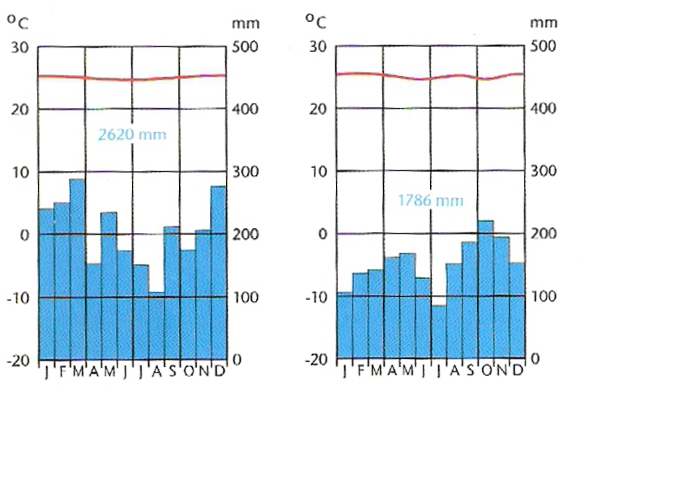  Savansko  Kje:                  od 5-ega do 15-ega vzporednika  Padavine:         enakomerne čez celo leto, sonce je vse leto zelo visoko. 1500-2000 konvekcijske padavine. Če se jim pridružijo še orografske se količina poveča.  Povprečna T.:  visoke temperature, lahko padejo pod 20°C. Povprečno nad 20°C, manjša temp. nihanja Prst:                 feralsoli Rastje:             svetel tropski gozd – nižja drevesa. Do 10-ega vzp.> trava + posamezna drevesa                                                                                   Do 15-ega vzp.> grmovje (trni) nizka, redka,                  suha trava                        Ob rekah- Galerijski gozdovi (ker je tam več vlage)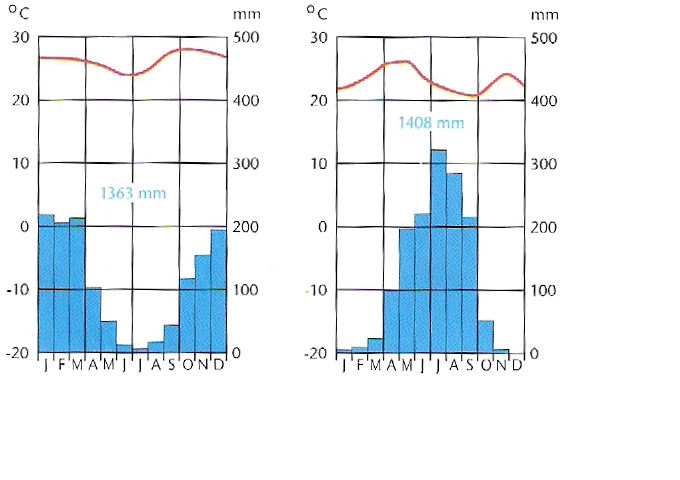 Tropski suho in polsuho  Kje:                  od 15-ega do 30-ega vzporednika  Padavine:         poleti. Sahara-naše poletje Avstralska puščava-naša zima. Polsuho: 250-500                                                                                                                          Suho:      0-250  Povprečna T.:  visoke, srednja zim.: 20°C         srednja pol.: 30°C Prst:                 arenosoli, kserosoli Rastje:      Polsuho: šopi trave, posamezni grmi. Amerika – kaktusi                  Suho:      ni rastja  Značilnosti: - Oaze tam kjer je talna voda blizu                     - Dnevne amplitude: ponoči hitro mraz, zjutraj hitro vroče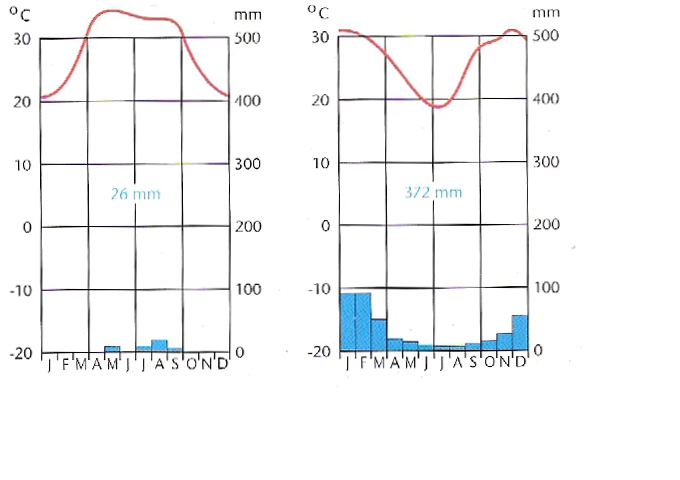 Subtropski pas:Sredozemsko ali mediteransko Kje:                  30. do 40. vzporednik (tudi 45.), omejeno samo na obale (ker so v zaledju gora)  Padavine:         pozimi. 500-1000  Povprečna T.:  srednja zim.: 5-10°C mile zime       srednja pol.: 20-25°C (tudi nad 25) vroča poletja Prst:                 terra rossa/jerovica  Rastje:             zimzeleni hrastovi gozdovi, makija(grmičevje, mesnati listi npr. lovor, rožmarin, oleander), gariga(sivka, bazilika)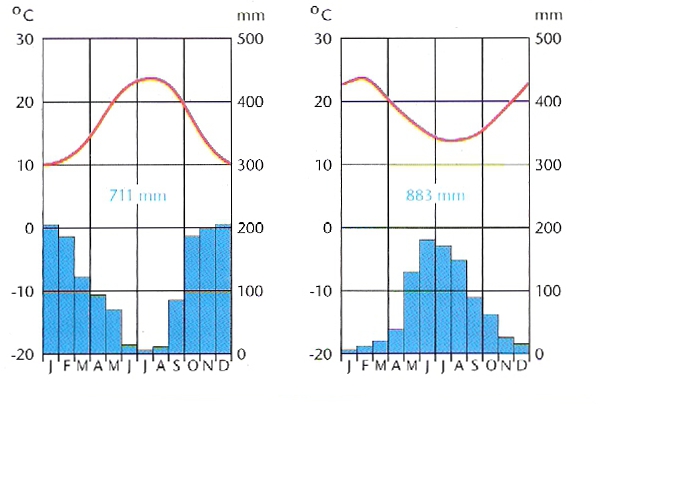 Subtropsko polsuho in suho       Kje:                  30. do 40. vzporednik (tudi 45.), omejeno samo na obale (ker so v zaledju gora)  Padavine:          Polsuho: 250-500                             Suho:     0-250  Povprečna T.:  srednja zim.: +10°C        srednja pol.: +30°C  velika amplituda Prst:                 arenosoli, kserosoli Rastje:             trava, v Ameriki tudi kaktusi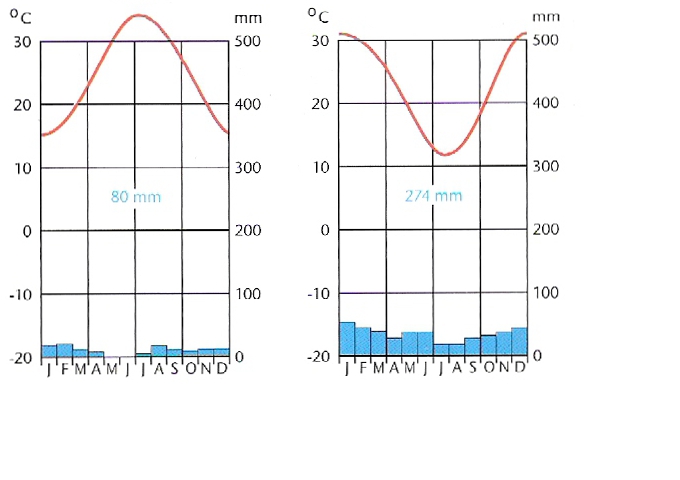 Vlažno subtropsko in monsunsko Kje:                  30. do 40. vzporednik, na (jugo)vzhodni strani kontinentov Padavine:         pasati. Enakomerne skozi celo leto, malo več poleti. Topli morski tokovi navlažijo pasate. 1500-1000                          Monsunsko: -pozimi ni padavin, poleti so (zaradi monsunov)  Povprečna T.:  srednja zim.: +10°C srednja pol.: 30°C  Prst:                 antropogene prst (naravna prst – feralsoli) Rastje:             vlažni subtropski in monsunski gozd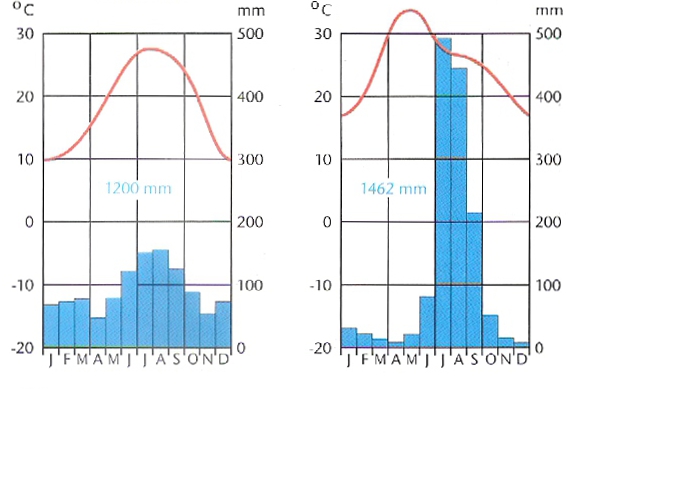 Zmerno topli pas:Oceansko podnebje Kje:                  40. do 50. vzporednik Padavine:         600-800, dokaj enakomerno razporejene, malo več jeseni/pozimi  Povprečna T.:  srednja zim.: 0-3°C mile zime, redek sneg srednja pol.: 15-18°C sveža poletja Prst:                 rjave gozdne prst, kambisoli Rastje:             listopadni (hrastov, bukov) gozd  Značilnosti: - Velika spremenljivost vremena                      - Zračni tlak niha zaradi ciklonov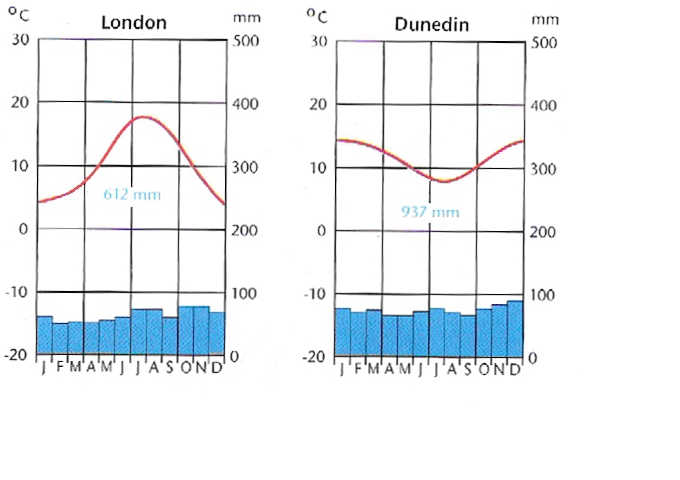 Kontinentalno vlažno       Kje:                  40. do 50. vzporednik samo na severni polobli Padavine:         600-800, prevladujejo konvekcijske padavine (poleti)  Povprečna T.:  srednja zim.: malo pod 0°C        srednja pol.: malo pod 20°C Prst:                 rjava gozdna, kambisoli, proti notranjosti prehaja v grejzjom Rastje:             listopadni gozdovi, proti notranjost – mešani gozd  Značilnosti: - Velika spremenljivost vremena                      - Zračni tlak niha zaradi ciklonov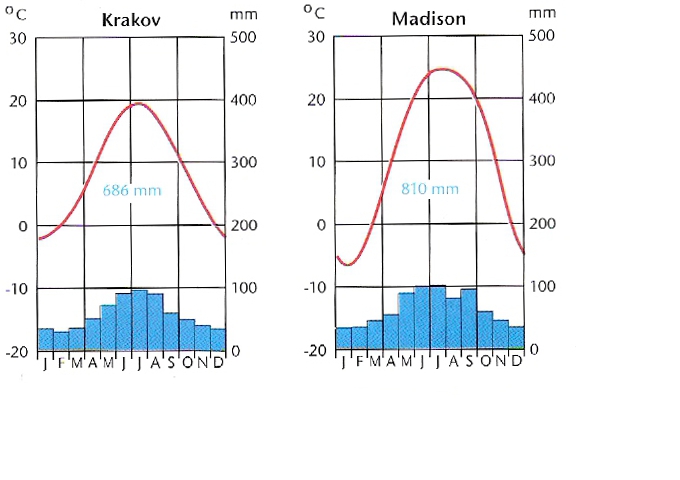 Kontinentalno polsuho in suho       Kje:                  40. do 50. vzporednik samo na severni polobli Padavine:         Polsuho: 250-500                            Suho:     0-250  Povprečna T.:  srednja zim.: -15°C mrzle zime        srednja pol.: 20-25°C vroča poletja Prst:                 Polsuho:  Černozjomi, kastanjezjomi                         Suho:       Kserosoli, arenosoli Rastje:             Polsuho: Stepsko rastlinstvo (trava)                         Suho:      Puščavsko rastlinstvo  Značilnosti: - Velika spremenljivost vremenaZračni tlak niha zaradi ciklonov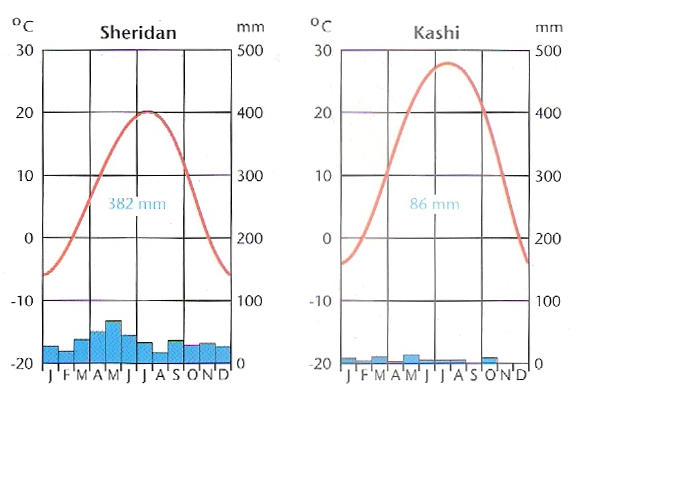 Zmerno hladno podnebje (Sibirija, polovica Kanade)       Kje:                  40. do 50. vzporednik samo na severni polobli Padavine:         do 300 višek poleti  Povprečna T.:  srednja zim.: -25°C (sibirija -45)  srednja pol.: 10 in več°C (10+ so gozdovi)  največja temp. amplituda Prst:                 podzoli Rastje:             iglasti gozd  Značilnosti: - veliko komarjev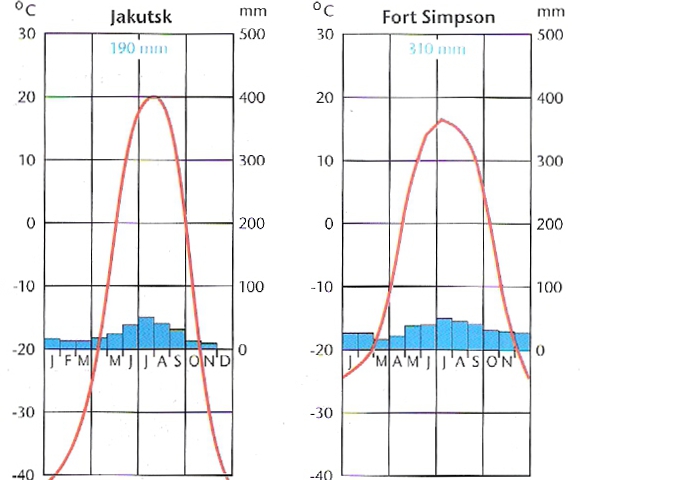 Subpolarni pas:Subpolarno/tundrsko (sever Evrazije, skrajni sever Amerike)       Kje:                  50. do 60. vzporednik samo na severni polobli Padavine:         do 300 višek poleti  Povprečna T.:  srednja zim.: -25°C    srednja pol.: manj kot 10°C Prst:                 glejsoli Rastje:             mahovi, lišaji, pritlikavi grmi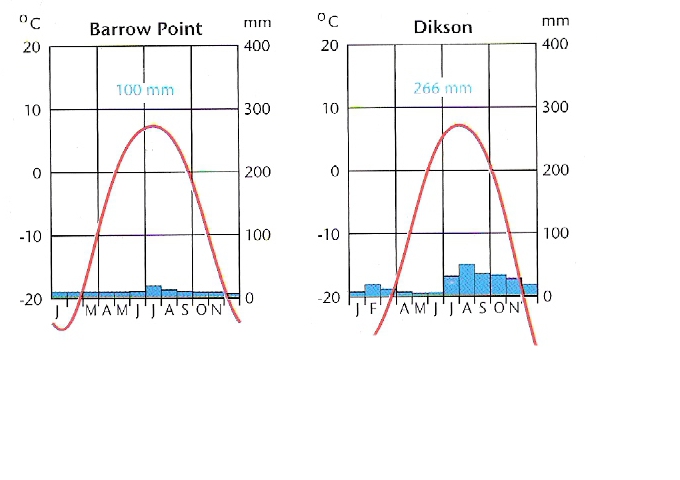      Polarno – povprečna temperatura je pod 0°C